.INDICAÇÃO Nº 954/2020Senhora PresidenteNobres Vereadores                                        O Vereador MAURO DE SOUSA PENIDO, requer nos termos regimentais, a apreciação e aprovação do nobre Plenário, da presente INDICAÇÃO ao Excelentíssimo Senhor Prefeito Municipal, para, através da Secretaria competente, imprima estudos para verificar a viabilidade de implantação de uma nova via de acesso entre a Avenida Vice Prefeito Anésio Capovilla para a Rua Angelina L. Bonani – Jardim Centenário, conforme mapa.JUSTIFICATIVA: 				Com o incremento da construção de novos condomínios e residências, bem como escolas, unidades de saúde e equipamentos sociais, torna-se necessário o planejamento apurado para a viabilização de novas vias de acesso, que possam contribuir na fluidez e desafogamento do trânsito, das ruas e avenidas já existentes. Valinhos, 24 de junho de 2020MAURO DE SOUSA PENIDO      Vereador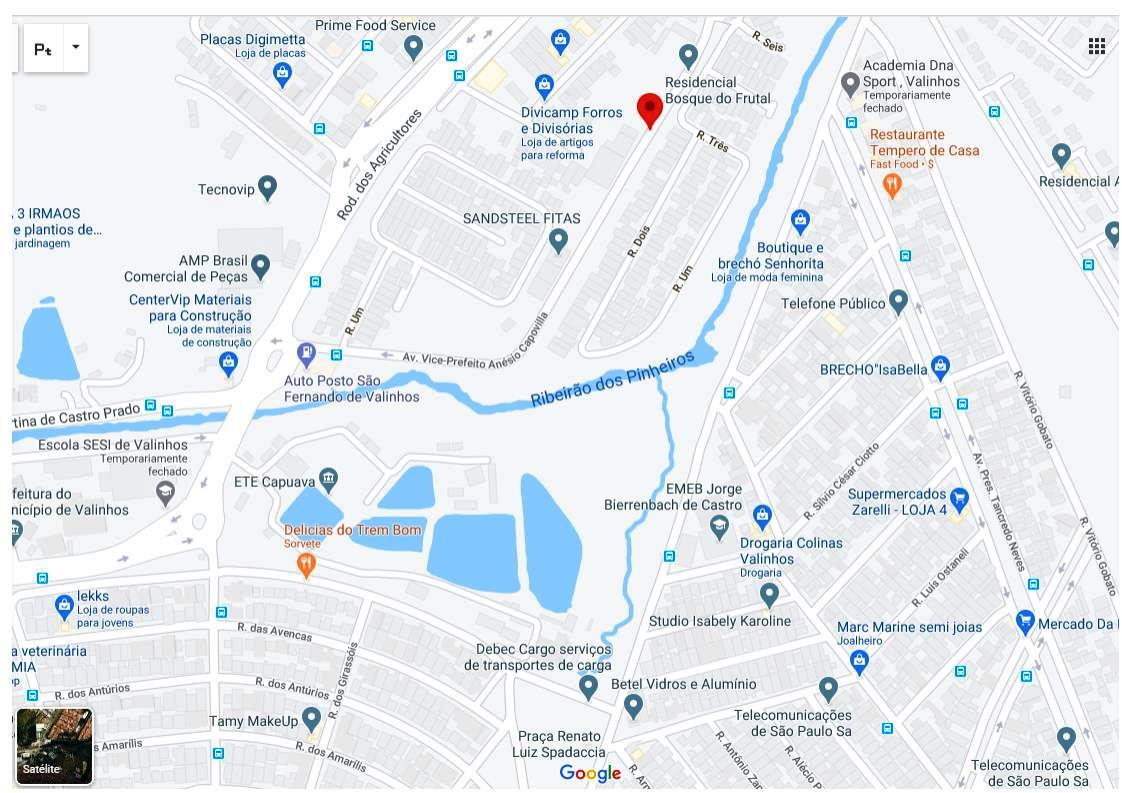 